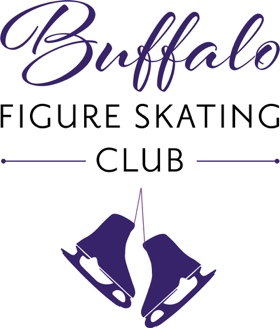 Membership Application for 2018-2019Skater InformationName of Member: ___________________________________________________________Address____________________________________________________________________City_________________________________       State__________    Zip_________________Mobile Phone______________________  Email _____________________________________Date of Birth_________________  Special Needs (Asthma, etc) _________________________Highest ISI Level passed_____________________   Number of Years Skating_____________ISI Number__________________________  Expiration Date__________________________Do you have a private coach?    Yes   No   Coach’s name _____________________________Are you interested in competing? Yes    NoName of school skater attends____________________________________ Grade________Parent or Guardian InformationParent or Guardian___________________________________________________________Mobile Phone _____________________  Email______________________________________Parent or Guardian____________________________________________________________Mobile Phone_____________________   Email _____________________________________Address (if different from above) _________________________________________________Continued on next pageIn accordance with the rules of the Buffalo Figure Skating Club, the undersigned applicant and parent or guardian agrees to comply with all rules and regulations of ISI and the Buffalo Figure Skating Club and agree to pay the appropriate dues.  They also undertake and agree, in consideration of the grant of membership, to waive all claims or demands against the Buffalo Figure Skating Club and their representatives arising out of accidents or injuries sustained during skating sessions.  Dues for the 2018 – 19 Season:  $50.00 ($25 if joining May-July)	Please Make Checks Payable to:	Buffalo Figure Skating Club________________________________________________			Signature of Applicant 
or________________________________________________Signature of Parent/Guardian (if under 18)________________________________________________Date